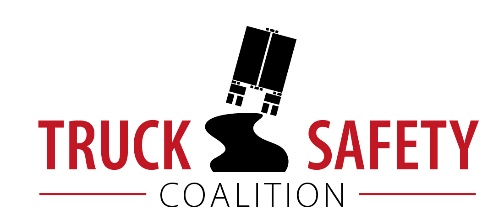 Parents Against Tired Truckers and Citizens for Reliable and Safe HighwaysFACTS ABOUT THE DANGERS OF LARGE TRUCKS IN MINNESOTABetween 2011 and 2015, there were 315 fatalities in crashes involving large trucks in Minnesota.  (FARS)Fifteen percent (15%) of Minnesota's public roads are in poor condition. (ASCE 2017)Driving on roads in need of repair in Minnesota costs approximately $480 per motorist per year.  (ASCE 2017)Nine percent (9%) of Minnesota’s bridges are structurally deficient or functionally obsolete.  (TRIP 2016)Motor vehicle crashes cost Minnesota $3.5 billion per year, approximately $660 per capita. (NHTSA 2010)Minnesota faces a significant shortfall over the next 20 years in funding needed repairs and improvements of its roads, highways and bridges. Minnesota’s 2009-2028 Minnesota Statewide Transportation Policy Plan found that the state faces a $50 billion shortfall during the period in needed projects to achieve state priorities for safety, mobility and infrastructure preservation.  (MN DOT)KEY:ASCE = American Society of Civil Engineers Report Card for America’s InfrastructureMN DOT = Minnesota Department of TransportationFARS = Fatality Analysis Reporting System 2011-2014 Final, 2015 ARFNHTSA = National Highway Traffic Safety Administration, The Economic Impact of Motor Vehicle Crashes